Периодическое  печатное издание нормативных правовых актов Усть-Ярульского сельсовета, утвержденное решением сессии депутатов Усть-Ярульского  сельского Совета   Ирбейского района от  20.12.2005 г. за № 25Газета распространяется бесплатно.30.05.2019 № 6 (2019) 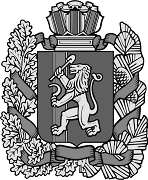 Российская ФедерацияУсть-Ярульский  сельский Совет депутатовИрбейского района Красноярского краяРЕШЕНИЕОб утверждении Положения о сообщениилицом, замещающим муниципальнуюдолжность и осуществляющему свои полномочия на постоянной основе ополучении подарка в связи с протокольными мероприятиями, служебными командировками и другими официальными мероприятиями, участие в которых связано с исполнением ими служебных (должностных) обязанностей, сдачи и оценки подарка, реализации (выкупа) и зачисления средств, вырученных от его реализации.В соответствии с пунктом 7 ч. 3 ст. 12.1 Федерального закона от 25.12.2008 № 273-ФЗ «О противодействии коррупции», постановлением Правительства РФ от 09.01.2014 № 10 «О порядке сообщения отдельными категориями лиц о получении подарка в связи с протокольными мероприятиями, служебными командировками и другими официальными мероприятиями, участие в которых связано с исполнением ими служебных (должностных) обязанностей, сдачи и оценки подарка, реализации (выкупа) и зачисления средств, вырученных от его реализации» руководствуясь Уставом Усть-Ярульского сельсовета Ирбейского района Красноярского края, Усть-Ярульский сельский Совет депутатов РЕШИЛ:1. Утвердить Положение о сообщении лицом, замещающим муниципальную должность и осуществляющему свои полномочия на постоянной основе о получении подарка в связи с протокольными мероприятиями, служебными командировками и другими официальными мероприятиями, участие в которых связано с исполнением ими служебных (должностных) обязанностей, сдачи и оценки подарка, реализации (выкупа) и зачисления средств, вырученных от его реализации согласно Приложению № 1. 	2. Настоящее решение вступает в силу в день, следующий за днем его  официального опубликования в периодическом печатном издании «Усть-Ярульский вестник».      3. Контроль за выполнением настоящего решения возложить на главу сельсовета М.Д. Дезиндорф.Глава Усть-Ярульского сельсовета                                        М.Д. Дезиндорф                                                                                                Приложение №1 к решению Усть-Ярульскогосельского Совета депутатовот 06.05.2019г. №105Положение о сообщении лицом, замещающим муниципальную должность и осуществляющему свои полномочия на постоянной основе о получении подарка в связи с протокольными мероприятиями, служебными командировками и другими официальными мероприятиями, участие в которых связано с исполнением ими служебных (должностных) обязанностей, сдачи и оценки подарка, реализации (выкупа) и зачисления средств, вырученных от его реализации1. Настоящее Положение определяет порядок сообщения лицом, замещающим муниципальную должность и осуществляющему свои полномочия на постоянной основе о получении подарка в связи с протокольными мероприятиями, служебными командировками и другими официальными мероприятиями, участие в которых связано с их должностным положением или исполнением ими служебных (должностных) обязанностей, порядок сдачи и оценки подарка, реализации (выкупа) и зачисления средств, вырученных от его реализации (далее – Положение). 2. Для целей Положения используются следующие понятия:1) подарок, полученный в связи с протокольными мероприятиями, служебными командировками и другими официальными мероприятиями - подарок, полученный лицом, замещающим муниципальную должность и осуществляющему свои полномочия на постоянной основе от физических (юридических) лиц, которые осуществляют дарение исходя из должностного положения одаряемого или исполнения им служебных (должностных) обязанностей, за исключением канцелярских принадлежностей, которые в рамках протокольных мероприятий, служебных командировок и других официальных мероприятий предоставлены каждому участнику указанных мероприятий в целях исполнения им своих служебных (должностных) обязанностей, цветов и ценных подарков, которые вручены в качестве поощрения (награды);2) получение подарка в связи с протокольными мероприятиями, служебными командировками и другими официальными мероприятиями, участие в которых связано с исполнением служебных (должностных) обязанностей – получение лицом, замещающим муниципальную должность и осуществляющему свои полномочия на постоянной основе лично или через посредника от физических (юридических) лиц подарка в рамках осуществления деятельности, предусмотренной должностным регламентом (должностной инструкцией), а также в связи с исполнением служебных (должностных) обязанностей в случаях, установленных федеральными законами и иными нормативными актами, определяющими особенности правового положения и специфику профессиональной служебной и трудовой деятельности указанных лиц.3. Лицо, замещающее муниципальную должность и осуществляющее свои полномочия на постоянной основе не вправе получать подарки от физических (юридических) лиц в связи с их должностным положением или исполнением ими служебных (должностных) обязанностей, за исключением подарков, полученных в связи с протокольными мероприятиями, служебными командировками и другими официальными мероприятиями, участие в которых связано с исполнением ими служебных (должностных) обязанностей.4. Лица, замещающие муниципальные должности и осуществляющие свои полномочия на постоянной основе обязаны в порядке, предусмотренном Положением, уведомлять обо всех случаях получения подарка в связи с протокольными мероприятиями, служебными командировками и другими официальными мероприятиями, участие в которых связано с исполнением ими служебных (должностных) обязанностей, администрацию сельсовета. 5. Уведомление о получении подарка в связи с протокольными мероприятиями, служебными командировками и другими официальными мероприятиями, участие в которых связано с исполнением служебных (должностных) обязанностей (далее - уведомление), составленное согласно приложению, представляется не позднее 3 рабочих дней со дня получения подарка в администрацию сельсовета. К уведомлению прилагаются документы (при их наличии), подтверждающие стоимость подарка (кассовый чек, товарный чек, иной документ об оплате (приобретении) подарка).В случае если подарок получен во время служебной командировки, уведомление представляется не позднее 3 рабочих дней со дня возвращения лица, получившего подарок, из служебной командировки.При невозможности подачи уведомления в сроки, указанные в абзацах первом и втором настоящего пункта, по причине, не зависящей от муниципального служащего, оно представляется не позднее следующего дня после ее устранения.6. Уведомление составляется в 2 экземплярах, один из которых возвращается лицу, представившему уведомление, с отметкой о регистрации, другой экземпляр направляется в  администрацию сельсовета.          7. Подарок независимо от его стоимости сдается ответственному лицу, которое принимает его на хранение по акту приема-передачи не позднее 5 рабочих дней со дня регистрации уведомления в соответствующем журнале регистрации.        8. До передачи подарка по акту приема-передачи ответственность в соответствии с законодательством Российской Федерации за утрату или повреждение подарка несет лицо, получившее подарок.9. В целях принятия к бухгалтерскому учету подарка в порядке, установленном законодательством Российской Федерации, определение его стоимости проводится на основе рыночной цены, действующей на дату принятия к учету подарка, или цены на аналогичную материальную ценность в сопоставимых условиях с привлечением при необходимости комиссии или коллегиального органа. Сведения о рыночной цене подтверждаются документально, а при невозможности документального подтверждения - экспертным путем. Подарок возвращается сдавшему его лицу по акту приема-передачи в случае, если его стоимость не превышает 3 тыс. рублей.10. Администрация сельсовета обеспечивает включение в установленном порядке принятого к бухгалтерскому учету подарка, стоимость которого превышает 3 тыс. рублей, в реестр имущества муниципального образования.11. Лицо, замещающее муниципальную должность и осуществляющее свои полномочия на постоянной основе, сдавшее подарок, может его выкупить, направив на имя представителя нанимателя (работодателя) соответствующее заявление не позднее двух месяцев со дня сдачи подарка.12. Администрация сельсовета в течение 3 месяцев со дня поступления заявления, указанного в пункте 11 настоящего Положения, организует оценку стоимости подарка для реализации (выкупа) и уведомляет в письменной форме лицо, подавшее заявление, о результатах оценки, после чего в течение месяца заявитель выкупает подарок по установленной в результате оценки стоимости или отказывается от выкупа.13. В случае если в отношении подарка, изготовленного из драгоценных металлов и (или) драгоценных камней, не поступило от муниципального служащего заявление, указанное в пункте 12 Положения, либо в случае отказа лица от выкупа такого подарка подарок, изготовленный из драгоценных металлов и (или) драгоценных камней, подлежит передаче администрацией сельсовета в федеральное казенное учреждение «Государственное учреждение по формированию Государственного фонда драгоценных металлов и драгоценных камней Российской Федерации, хранению, отпуску и использованию драгоценных металлов и драгоценных камней (Гохран России) при Министерстве финансов Российской Федерации» для зачисления в Государственный фонд драгоценных металлов и драгоценных камней Российской Федерации.       14.  Подарок, в отношении которого не поступило заявление, указанное в пункте 12 Положения, может использоваться   с учетом заключения   о целесообразности использования подарка для обеспечения деятельности администрации сельсовета.      15.  В случае нецелесообразности использования подарка принимается решение о реализации подарка и проведении оценки его стоимости для реализации (выкупа), осуществляемой посредством проведения торгов в порядке, предусмотренном законодательством Российской Федерации.16. Оценка стоимости подарка для реализации (выкупа), предусмотренная пунктами 13 и 15 Положения, осуществляется субъектами оценочной деятельности в соответствии с законодательством Российской Федерации об оценочной деятельности.17. В случае если подарок не выкуплен или не реализован, принимается решение о повторной реализации подарка, либо о его безвозмездной передаче на баланс благотворительной организации, либо о его уничтожении в соответствии с законодательством Российской Федерации.18. Средства, вырученные от реализации (выкупа) подарка, зачисляются в доход бюджета сельсовета в порядке, установленном бюджетным законодательством Российской Федерации.Приложениек Положению о сообщении (лицом, замещающим муниципальную должность и осуществляющему свои полномочия на постоянной основе) о получении подарка в связи с протокольными мероприятиями, служебными командировками и другими официальными мероприятиями, участие в которых связано с исполнением ими служебных (должностных) обязанностей, сдачи и оценки подарка, реализации (выкупа) и зачисления средств, вырученных от его реализации               Уведомление о получении подарка                        _________________________________________________                                 (наименование органа местного самоуправления                        от _____________________________________________                                 (ф.и.о., занимаемая должность)    Уведомление о получении подарка от "___" ______________ 20__ г.     Извещаю о получении ________________________________________________                                        (дата получения)подарка(ов) на __________________________________________________________                   (наименование протокольного мероприятия, служебной командировки, другого официального мероприятия, место и дата проведения)Наименование подарка	Характеристика подарка, его описание	Количество предметов	Стоимость в рублях*
1.	 	 	 2.	 	 	 3.	 	 	 Итого	 	 	 Приложение: _________________________________________ на ________ листах.                                  (наименование документа)Лицо, представившееуведомление          ___________   _____________________ "__" ____ 20__г.                                     (подпись)    (расшифровка подписи)Лицо, принявшее      ___________   _____________________ "__" ____ 20__г.уведомление           (подпись)    (расшифровка подписи)Регистрационный номер в журнале регистрации уведомлений________________"___" ________ 20__ г._____________________________* Заполняется при наличии документов, подтверждающих стоимость подарка.АДМИНИСТРАЦИЯУсть-Ярульского сельсоветаИрбейского района  Красноярского краяПОСТАНОВЛЕНИЕ 20.05.2019г.                                         с. Усть-Яруль                                       № 7-пгОб обеспечении безопасности людей на водных объектах в летний период 2019 года. В целях обеспечения безопасности людей на водных объектах на территории Усть-Ярульского сельсовета в летний период 2019 года, в связи с подготовкой к летнему купальному сезону, на основании Постановления Совета администрации Красноярского края от 21 апреля 2008 года № 189-п   «Об утверждении правил охраны жизни людей на водных объектах в Красноярском крае»:   ПОСТАНОВЛЯЮ:1. В связи с отсутствием отведенных мест для купания, запретить купания населения вдоль пруда в черте с. Усть-Яруль. 2. Обеспечить установку информационных щитов о запрете купания в местах, опасных для здоровья и жизни людей.3. Создать маневренную группу с целью организации дежурства и патрулирования запрещенных мест массового отдыха у воды (согласно приложения). 4. Контроль за исполнением данного постановления оставляю за собой.5. Постановление вступает в силу со дня подписания и подлежит официальному опубликованию в печатном издании «Усть-Ярульский вестник». Глава  сельсовета                                                                   М.Д. Дезиндорф                                                                                                                      Приложение                                                                   к постановлению от 20.05.2019г. №  7-пгМаневренная группадежурства и патрулирования запрещенных мест массового отдыха у водыАДМИНИСТРАЦИЯУсть-Ярульского сельсоветаИрбейского района  Красноярского краяПОСТАНОВЛЕНИЕ 22.05.2019г.                                         с. Усть-Яруль                                       № 8-пгО запрете проведения палов сухой Растительности.В целях обеспечения пожарной безопасности на территории Усть-Ярульского сельсовета в весенне-летний период 2019 года, руководствуясь Федеральным законом от 06.10.2003 года № 131-ФЗ « Об общих принципах организации местного самоуправления в Российской Федерации», статьями 19,26,30 федерального закона « О пожарной безопасности» от 21.12.1994 года № 69-ФЗ, Уставом Усть-Ярульского сельсовета Ирбейского района      ПОСТАНОВЛЯЮ:  1. Запретить населению Усть-ярульского сельсовета бесконтрольного отжига прошлогодней травы на огородах, полях и в лесу;    самовольное выжигание личных покосов, брошенных полей; сжигание  мусора в черте населенного пункта в весенне-летний период 2019 года.2. Принять к сведению, что в соответствии с «Порядком использования открытого огня и разведения костров на землях сельскохозяйственного назначения и на землях запаса», утвержденном приказом МЧС России от 26.01.2016 года №26 (зарегистрированном в министерстве юстиции Российской Федерации  04.03.2016 года № 41317), допускается проведение отдельных работ с использованием открытого огня в строгом соответствии с требованиями утвержденного Порядка.3. Назначить дежурными ответственных должностных лиц администрации  Усть-Ярульского сельсовета: по четным числам - глава сельсовета, по нечетным – заместитель главы сельсовета.4. Контроль за исполнением данного постановления оставляю за собой.5. Постановление вступает в силу со дня подписания и подлежит официальному опубликованию в печатном издании «Усть-Ярульский вестник». Глава  сельсовета                                                                   М.Д. ДезиндорфВ целях реализации требований части 5.2 и 5.3 статьи 40 Федерального закона от 06.10.2003 г. № 131-ФЗ "Об общих принципах организации местного самоуправления в Российской Федерации" (в редакции Федерального закона от 07.06.2017 № 107-ФЗ «О внесении изменений в отдельные законодательные акты в части совершенствования законодательства о публичных мероприятиях», руководствуясь статьей 44 Устава Усть-Ярульского сельсовета Ирбейского района Красноярского края, ПОСТАНОВЛЯЮ: 1. Утвердить Порядок предоставления помещений на территории Усть-Ярульского сельсовета для проведения встреч депутатов с избирателями (приложение 1).2. Определить перечень помещений и специально отведенных мест для проведения встреч депутатов с избирателями (приложение 2).3. Контроль за выполнением решения оставляю за собой.4. Опубликовать решение в информационном бюллетене «Усть-Ярульский  вестник» и на официальном сайте администрации Усть-Ярульского сельсовета (http://yarul.bdu.su ).5.   Постановление Усть-Ярульского сельсовета от 25.10.2017 №45-пг считать утратившим силу.6. Решение вступает в силу в день, следующий за днем его официального опубликования в информационном бюллетене «Усть-Ярульский вестник».Глава сельсовета                                                                     М.Д. ДезиндорфПриложение 1к постановлению администрацииУсть-Ярульского сельсоветаот   24.05.2019г. №9-пгПорядок
предоставления помещений на территории Усть-Ярульского  сельсоветадля проведения встреч депутатов с избирателями1.  Порядок предоставления помещений для проведения встреч депутатов с избирателями (далее – Порядок), определяет условия предоставления специально отведенных мест, помещений на территории Усть-Ярульского сельсовета для проведения публичных мероприятий в форме встреч депутатов различных уровней с избирателями в соответствии с ч. 5.3. статьи 40 Федерального закона от 06.10.2003 г. №131-ФЗ "Об общих принципах организации местного самоуправления в Российской Федерации".2. Администрация Усть-Ярульского сельсовета Ирбейского района Красноярского края (далее – администрация сельсовета) предоставляет нежилое помещение, находящееся в муниципальной собственности, для проведения депутатом встреч с избирателями при условии, что их проведение не повлечет за собой нарушение функционирования объектов жизнеобеспечения, транспортной или социальной инфраструктуры, связи, создание помех движению пешеходов и (или) транспортных средств либо доступу граждан к жилым помещениям или объектам транспортной или социальной инфраструктуры.Помещение должно быть оборудовано средствами связи, необходимой мебелью и оргтехникой. Администрация сельсовета обязана обеспечить равные условия для всех депутатов при предоставлении помещений для встреч с избирателями.3. В целях предоставления специально отведенного места, а также помещения для проведения встречи с избирателями, депутат в письменной форме обращается с заявлением по форме согласно приложению к настоящему Порядку. Письменное обращение (заявление) депутата должно быть направлено в администрацию сельсовета не позднее 3 дней до планируемого дня проведения встречи с избирателями.4. Заявление подается депутатом лично - с предъявлением паспорта гражданина Российской Федерации или иного заменяющего его документа, удостоверяющего личность, а также документа, подтверждающего статус депутата. При подаче заявления через доверенное лицо уполномоченного представителя депутата, к заявлению прикладываются копия документа, подтверждающего статус депутата, а также документы, подтверждающие основания представления интересов депутата.5. В заявлении указывается:1) цель встречи с избирателями;2) место проведения встречи с избирателями;3) дата, время начала и окончания встречи с избирателями;4) предполагаемое количество участников встречи с избирателями;5) формы и методы обеспечения депутатом общественного порядка, организации медицинской помощи, намерение использовать звукоусиливающие технические средства при проведении встречи;6) фамилия, имя, отчество депутата сведения о его месте жительства или пребывания и номер телефона.Заявление должно быть подписано и датировано.6. Ответ на заявление депутата, содержащий информацию о дате и времени использования специально отведенного места, а также помещения направляется уполномоченным должностным лицом администрации сельсовета депутату в течение 3 рабочих дней со дня поступления соответствующего заявления.7. В одном специально отведенном месте или помещении одновременно не могут проводиться встречи нескольких депутатов с избирателями. Очередная встреча может быть проведена не ранее чем через 2 часа после завершения проведения предыдущей встречи.8. Помещения предоставляются по рабочим дням при условии, что это не помешает рабочему процессу. По выходным (праздничным) дням помещения предоставляются по согласованию с руководителем организации, учреждения, предприятия.9. Специально отведенные места и помещения для проведения встречи депутатов избирателями предоставляются на безвозмездной основе.10. Помещение, предоставленное депутату для встреч с избирателями, не может использоваться в иных целях.11. Обеспечение безопасности при проведении встреч осуществляется в соответствии с законодательством Российской Федерации.12. Встречи депутата с избирателями в форме публичного мероприятия проводятся в соответствии с законодательством Российской Федерации о собраниях, митингах, демонстрациях, шествиях и пикетированиях.Примерная               форма____________________________________________________________________(наименование администрации) собственника, владельца помещенияот ________________________________(Ф.И.О. депутата)Заявление о предоставлении помещениядля проведения встреч депутата с избирателямиВ соответствии п. 5.3. статьи 40 Федерального закона от 06.10.2003 г. №131-ФЗ "Об общих принципах организации местного самоуправления в Российской Федерации" прошу предоставить помещение по адресу: ____________________________________________________________________________________________________________________________________(место проведения встречи)для проведения публичного мероприятия в форме собрания, встречи с избирателями которое планируется «___» ___________ 20__ года в ____________________,(время начала проведения встречи)продолжительностью _______________________________________________.(продолжительность встречи)Примерное число участников: _______________________________________.Ответственный за проведение мероприятия (встречи) __________________________________________________________________,        (Ф.И.О., статус)контактный телефон __________________________________________.Дата подачи заявки: _________________________Депутат  _____________              _________________                      (подпись)               (расшифровка подписи)«____»_________20__ годПриложение 2к постановлению администрацииУсть-Ярульского сельсоветаот  24.05.2019г. №9-пгПеречень помещений, предоставляемых администрацией Усть-Ярульского сельсовета, для проведения встреч депутатов с избирателямиПеречень специально отведенных мест, предоставляемых администрацией Усть-Ярульского сельсоветадля проведения встреч депутатов с избирателямиПлощадка перед зданием ДК по адресу: с.Усть-Яруль,                         ул. Строительная  д. 1Дс. Усть-Яруль , ул. Строительная, д.4. -территория возле магазина «Елена».с.Усть-Яруль, ул. Тотмина,  -территория возле дома 13.Площадка перед зданием клуба по адресу: д. Каменка,                     ул. Центральная, д.54Площадка перед зданием клуба д. Преображенка 34 А          «О внесении изменений и дополнений в Решение № 96 от 25.12.2018 года «О сельском  бюджете на 2019 год и плановый период 2020-2021 годов»       1. Внести изменения в пункт 1.1 подпункт 1.1.1; 1.1.2;1.1.3 и читать их в новой редакции:1.1.1 утвердить  общий объем доходов сельского бюджета в сумме  10 033 796,00  рублей, в том числе: налоговые и неналоговые доходы  950 498,00 рублей, дотация на выравнивание бюджетной обеспеченности сельских поселений из районного фонда финансовой поддержки за счет средств местного бюджета 946 600,00 рублей, дотация на выравнивание бюджетной обеспеченности сельских поселений из районного фонда финансовой поддержки за счет средств краевого бюджета 803 802,00рублей, прочие межбюджетные трансферты сельским поселениям  на сбалансированность бюджетов  2 605 698,00 рублей,  субвенция на осуществление государственных  полномочий по первичному воинскому учету  84 451,00 рублей,  субсидии  на содержание автомобильных дорог общего пользования 274 965,00 рублей,  субвенции бюджетам на выполнение передаваемых полномочий обеспечение деятельности административных комиссий 4 300,00 рублей, субсидия на частичное финансирование расходов на региональные выплаты   102 500,00 рублей, субсидия на обеспечение первичных мер пожарной безопасности 38 883,00 рублей; субсидии  на ремонт автомобильных дорог общего пользования 1 482 099,00 рублей, субсидия на капитальный ремонт, реконструкцию находящихся в муниципальной собственности объектов коммунальной инфраструктуры 2 740 000,00 рублей.1.1.2  Утвердить объем расходов бюджета в сумме 10 171 730,92 рублей;1.1.3  Дефицит сельского бюджета в сумме 137 934,92 рублей;2. Внести изменения в приложения 1,2,4,5,6,7 и читать их в новой редакции к настоящему решению.3.  Настоящее решение подлежит официальному опубликованию в местном издании «Усть-Ярульский вестник» и вступает в силу с момента опубликования.Глава сельсовета                                                           М.Д. Дезиндорф                                                06.05.2019                          с. Усть-Яруль      № 105№ п/п Назначения группы Численный состав группы Состав группы 1Маневренная группа2 человекаГлава сельсовета, Участковый уполномоченный полиции. АДМИНИСТРАЦИЯ УСТЬ-ЯРУЛЬСКОГО СЕЛЬСОВЕТАИРБЕЙСКОГО РАЙОНА КРАСНОЯРСКОГО КРАЯАДМИНИСТРАЦИЯ УСТЬ-ЯРУЛЬСКОГО СЕЛЬСОВЕТАИРБЕЙСКОГО РАЙОНА КРАСНОЯРСКОГО КРАЯАДМИНИСТРАЦИЯ УСТЬ-ЯРУЛЬСКОГО СЕЛЬСОВЕТАИРБЕЙСКОГО РАЙОНА КРАСНОЯРСКОГО КРАЯАДМИНИСТРАЦИЯ УСТЬ-ЯРУЛЬСКОГО СЕЛЬСОВЕТАИРБЕЙСКОГО РАЙОНА КРАСНОЯРСКОГО КРАЯАДМИНИСТРАЦИЯ УСТЬ-ЯРУЛЬСКОГО СЕЛЬСОВЕТАИРБЕЙСКОГО РАЙОНА КРАСНОЯРСКОГО КРАЯАДМИНИСТРАЦИЯ УСТЬ-ЯРУЛЬСКОГО СЕЛЬСОВЕТАИРБЕЙСКОГО РАЙОНА КРАСНОЯРСКОГО КРАЯАДМИНИСТРАЦИЯ УСТЬ-ЯРУЛЬСКОГО СЕЛЬСОВЕТАИРБЕЙСКОГО РАЙОНА КРАСНОЯРСКОГО КРАЯАДМИНИСТРАЦИЯ УСТЬ-ЯРУЛЬСКОГО СЕЛЬСОВЕТАИРБЕЙСКОГО РАЙОНА КРАСНОЯРСКОГО КРАЯАДМИНИСТРАЦИЯ УСТЬ-ЯРУЛЬСКОГО СЕЛЬСОВЕТАИРБЕЙСКОГО РАЙОНА КРАСНОЯРСКОГО КРАЯАДМИНИСТРАЦИЯ УСТЬ-ЯРУЛЬСКОГО СЕЛЬСОВЕТАИРБЕЙСКОГО РАЙОНА КРАСНОЯРСКОГО КРАЯАДМИНИСТРАЦИЯ УСТЬ-ЯРУЛЬСКОГО СЕЛЬСОВЕТАИРБЕЙСКОГО РАЙОНА КРАСНОЯРСКОГО КРАЯАДМИНИСТРАЦИЯ УСТЬ-ЯРУЛЬСКОГО СЕЛЬСОВЕТАИРБЕЙСКОГО РАЙОНА КРАСНОЯРСКОГО КРАЯАДМИНИСТРАЦИЯ УСТЬ-ЯРУЛЬСКОГО СЕЛЬСОВЕТАИРБЕЙСКОГО РАЙОНА КРАСНОЯРСКОГО КРАЯАДМИНИСТРАЦИЯ УСТЬ-ЯРУЛЬСКОГО СЕЛЬСОВЕТАИРБЕЙСКОГО РАЙОНА КРАСНОЯРСКОГО КРАЯАДМИНИСТРАЦИЯ УСТЬ-ЯРУЛЬСКОГО СЕЛЬСОВЕТАИРБЕЙСКОГО РАЙОНА КРАСНОЯРСКОГО КРАЯПОСТАНОВЛЕНИЕ ПОСТАНОВЛЕНИЕ ПОСТАНОВЛЕНИЕ ПОСТАНОВЛЕНИЕ ПОСТАНОВЛЕНИЕ ПОСТАНОВЛЕНИЕ ПОСТАНОВЛЕНИЕ ПОСТАНОВЛЕНИЕ ПОСТАНОВЛЕНИЕ ПОСТАНОВЛЕНИЕ ПОСТАНОВЛЕНИЕ ПОСТАНОВЛЕНИЕ ПОСТАНОВЛЕНИЕ ПОСТАНОВЛЕНИЕ ПОСТАНОВЛЕНИЕ 24.05.2019г.24.05.2019г.24.05.2019г.24.05.2019г. с. Усть-Яруль с. Усть-Яруль с. Усть-Яруль№  9-пг№  9-пг№  9-пгОб утверждении Порядка предоставления помещений на территории Усть-Ярульского сельсовета для проведения встреч депутатов с избирателями, определении перечня помещений и специально отведенных мест. Приложение к Порядку предоставления помещений для проведения встреч депутатов с     избирателями№Перечень помещений (мест) Адрес места нахождения помещения1.Здание Дома Культуры с.Усть-Ярульс.Усть-Яруль , ул. Строительная , д.1Д, помещение № 1.2.Здание сельского клуба д. Каменкад. Каменка, ул. Центральная, д.54.3.Здание администрации Усть-Ярульского  сельсоветас.Усть-Яруль,ул. Строительная , д.1В.4.Здание сельского клуба д. ПреображенкаД. ПреображенкаУл. Мира 34 АУсть-Ярульский сельский Совет депутатовУсть-Ярульский сельский Совет депутатовУсть-Ярульский сельский Совет депутатовУсть-Ярульский сельский Совет депутатовУсть-Ярульский сельский Совет депутатовУсть-Ярульский сельский Совет депутатовУсть-Ярульский сельский Совет депутатовУсть-Ярульский сельский Совет депутатовУсть-Ярульский сельский Совет депутатовУсть-Ярульский сельский Совет депутатовИрбейского района Красноярского краяИрбейского района Красноярского краяИрбейского района Красноярского краяИрбейского района Красноярского краяИрбейского района Красноярского краяИрбейского района Красноярского краяИрбейского района Красноярского краяИрбейского района Красноярского краяИрбейского района Красноярского краяИрбейского района Красноярского края                        Р Е Ш Е Н И Е                        Р Е Ш Е Н И Е                        Р Е Ш Е Н И Е                        Р Е Ш Е Н И Е                        Р Е Ш Е Н И Е                        Р Е Ш Е Н И Е                        Р Е Ш Е Н И Е                        Р Е Ш Е Н И Е                        Р Е Ш Е Н И Е                        Р Е Ш Е Н И Е              27.05.2019 г.              27.05.2019 г.              27.05.2019 г.              27.05.2019 г.с. Усть-Ярульс. Усть-Яруль№ 106№ 106Приложение 1Приложение 1к  решению Усть-Ярульского  к  решению Усть-Ярульского  сельского Совета  депутатовсельского Совета  депутатовот  27.05.2019г.           № 106от  27.05.2019г.           № 106Источники внутреннего финансирования дефицита  бюджета поселения в 2019  году и плановом периоде 2020-2021 годах Источники внутреннего финансирования дефицита  бюджета поселения в 2019  году и плановом периоде 2020-2021 годах Источники внутреннего финансирования дефицита  бюджета поселения в 2019  году и плановом периоде 2020-2021 годах Источники внутреннего финансирования дефицита  бюджета поселения в 2019  году и плановом периоде 2020-2021 годах Источники внутреннего финансирования дефицита  бюджета поселения в 2019  году и плановом периоде 2020-2021 годах Источники внутреннего финансирования дефицита  бюджета поселения в 2019  году и плановом периоде 2020-2021 годах (тыс.рублей)№ строкиКодНаименование кода группы, подгруппы, статьи, вида источника финансирования дефицита бюджета, кода классификации операций сектора государственного управления, относящихся к источникам финансирования дефицитов бюджетов Российской Федерации 2019 год2020 год2021 год123451840 01 05 00 00 00 0000 000Изменение остатков средств на счетах по учету средств бюджета137934,9210 000,010 000,02000 01 05 00 00 00 0000 500Увеличение остатков средств бюджетов-10033796,00-4 832 979,0-4 796 519,03000 01 05 02 00 00 0000 500Увеличение прочих остатков средств бюджетов-10033796,00-4 832 979,0-4 796 519,04000 01 05 02 01 00 0000 510Увеличение прочих остатков денежных средств бюджетов-10033796,00-4 832 979,0-4 796 519,05840 01 05 02 01 05 0000 510Увеличение прочих остатков денежных средств бюджетов поселений-10033796,00-4 832 979,0-4 796 519,06000 01 05 00 00 00 0000 600Уменьшение остатков средств бюджетов10171730,924 842 979,04 806 519,07000 01 05 02 00 00 0000 600Уменьшение прочих остатков средств бюджетов10171730,924 842 979,04 806 519,08840 01 05 02 01 00 0000 610Уменьшение прочих остатков денежных средств бюджетов10171730,924 842 979,04 806 519,09000 01 05 02 01 05 0000 610Уменьшение прочих остатков денежных средств бюджетов муниципальных районов 10171730,924 842 979,04 806 519,0ВсегоВсегоВсего                                                                                              Приложение 2                                                                                                к   решению Усть-Ярульского                                                                                               сельского Совета депутатов                                                                                                от   27.05.2019г.                       №106Перечень главных администраторов доходов сельских поселений  на 2019 год и плановый период 2020-2021 г.г.Перечень главных администраторов доходов сельских поселений  на 2019 год и плановый период 2020-2021 г.г.№Код строкиадмини-Код бюджетной Наименование кода бюджетной классификациистратораклассификации840Администрация Усть-Ярульского сельсовета  Ирбейского района Красноярского края, ИНН 2416001664,  ОКТМО 04619440, КПП 241601001 Администрация Усть-Ярульского сельсовета  Ирбейского района Красноярского края, ИНН 2416001664,  ОКТМО 04619440, КПП 241601001 18401 08 04 020 01 1000 110Государственная пошлина за совершение нотариальных действий должностными лицами органов местного самоуправления, уполномоченными в соответствии с законодательными актами Российской Федерации на совершение нотариальных действий28401 08 04 020 01 4000 110Прочие поступления государственной пошлины38401 11 05 035 10 0000 120Доходы от сдачи в аренду имущества, находящегося в оперативном управлении органов управления  поселений и созданных ими учреждений (за исключением имущества муниципальных автономных учреждений)48401 13 01 995 10 0000 130 Прочие доходы от оказания платных услуг (работ) получателями средств бюджетов сельских поселений58401 13 02 065 10 0000 130Доходы, поступающие в порядке возмещения расходов, понесенных в связи с эксплуатацией  имущества сельских  поселений68401 14 02 053 10 0000 410Доходы от реализации иного имущества, находящегося в собственности сельских поселений (за исключением имущества муниципальных бюджетных и автономных учреждений, а также имущества муниципальных унитарных предприятий, в том числе казенных), в части реализации основных средств по указанному имущесту78401 16 51 040 02 0000 140Денежные взыскания (штрафы), установленные законами субъектов  Российской Федерации за несоблюдение муниципальных правовых актов, зачисляемые в бюджеты сельских поселений88401 16 90 050 10 0000 140Прочие поступления от денежных взысканий(штрафов) и иных сумм в возмещение ущерба, зачисляемые в бюджеты сельских поселений98401 17 01 050 10 0000 180Невыясненные поступления, зачисляемые в доходы сельских поселений108401 17 05 050 10 0000 180Прочие неналоговые доходы бюджетов сельских поселений118401 17 14 030 10 0000 150Средства  самообложения граждан, зачисляемые в бюджеты сельских поселений128402 02 15 001 10 0001 150Дотации на выравнивание  бюджетной обеспеченности сельских поселений из районного фонда финансовой поддержки за счет средств местного бюджета138402 02 15 001 10 0002 150Дотации на выравнивание  бюджетной обеспеченности сельских поселений из районного фонда финансовой поддержки за счет средств краевого бюджета148402 02 35 118 10 0000 150Субвенции бюджетам сельских поселений на осуществление государственных полномочий по первичному воинскому учету на территориях, где отсутствуют военные комиссариаты158402 02 30 024 10 7514 150Субвенции бюджетам сельских поселений на выполнение передаваемых полномочий субъектов Российской Федерации обеспечение деятельности административных комиссий168402 02 40 014 10 0000 150Межбюджетные трансферты, передаваемые бюджетам сельских поселений из бюджетов муниципальных районов на осуществление части полномочий по решению вопросов местного значения в соответствии с заключенными соглашениями 178402 02 49 999 10 0001 150Прочие межбюджетные трансферты сельским поселениям на сбалансированность бюджетов188402 02 90 054 10 0000 150Прочие безвозмездные поступления в бюджеты сельских поселений от бюджетов муниципальных районов 198402 07 05030 10 0000 150Прочие безвозмездные поступления в бюджеты сельских поселений 208402 08 05 000 10 0000 150 Перечисления из бюджетов  поселений (в бюджеты  поселений) для осуществления возврата (зачета) излишне уплаченных или излишне взысканных сумм налогов, сборов и иных платежей, а также сумм процентов за несвоевременное осуществление такого возврата и процентов, начисленных на излишне взысканные суммы218402 19 60 010 10 0000 150Возврат остатков субсидий, субвенций  и иных межбюджетных трансфертов, имеющих целевое назначение, прошлых лет из бюджетов сельских поселений228402 02 29 999 10 1021 150Субсидии бюджетам муниципальных образований края на частичное финансирование (возмещение) расходов на региональные выплаты и выплаты, обеспечивающие уровень заработной платы работников бюджетной сферы не ниже размера минимальной заработной платы238402 02 29 999 10 7508 150Субсидии бюджетам муниципальных образований на содержание автомобильных дорог общего пользования местного значения за счет средств дорожного фонда Красноярского края в рамках подпрограммы "Дороги Красноярья" государственной программы Красноярского края "Развитие транспортной системы"248402 02 29 999 10 7412 150Субсидии бюджетам муниципальных образований края на обеспечение первичных мер пожарной безопасности в рамках подпрограммы "Предупреждение, спасение, помощь населению края в чрезвычайных ситуациях" государственной программы Красноярского края "Защита от чрезвычайных ситуаций природного и техногенного характера и обеспечение безопасности населения"258402 02 29 999 10 7509 150Субсидии бюджетам муниципальных образований на капитальный ремонт и  ремонт автомобильных дорог общего пользования местного значения268402 02 29 999 10 7571 150субсидия бюджетам муниципальных  образований  на расходы по капитальному ремонту, реконструкции, находящихся в муниципальной собственности объектов коммунальной инфраструктуры,источников тепловой энергии и тепловых сетей,объектов электросетевого хозяйства и источников электрической энергии,а также на приобретение технологического оборудования,спецтехники для обеспечения функционирования систем теплоснабжения,электроснабжения,водоснабжения,водоответвления и очистки сточных вод"Приложение 4к  решению Усть-Ярульского к  решению Усть-Ярульского к  решению Усть-Ярульского сельского Совета депутатов  сельского Совета депутатов  сельского Совета депутатов  от 27.05.2019г.           № 106от 27.05.2019г.           № 106от 27.05.2019г.           № 106Доходы  бюджета сельского поселения Усть-Ярульский сельсовет на 2019 год и плановый период 2020-2021 годов             Доходы  бюджета сельского поселения Усть-Ярульский сельсовет на 2019 год и плановый период 2020-2021 годов             Доходы  бюджета сельского поселения Усть-Ярульский сельсовет на 2019 год и плановый период 2020-2021 годов             Доходы  бюджета сельского поселения Усть-Ярульский сельсовет на 2019 год и плановый период 2020-2021 годов             Доходы  бюджета сельского поселения Усть-Ярульский сельсовет на 2019 год и плановый период 2020-2021 годов             Доходы  бюджета сельского поселения Усть-Ярульский сельсовет на 2019 год и плановый период 2020-2021 годов             Доходы  бюджета сельского поселения Усть-Ярульский сельсовет на 2019 год и плановый период 2020-2021 годов             Доходы  бюджета сельского поселения Усть-Ярульский сельсовет на 2019 год и плановый период 2020-2021 годов             Доходы  бюджета сельского поселения Усть-Ярульский сельсовет на 2019 год и плановый период 2020-2021 годов             Доходы  бюджета сельского поселения Усть-Ярульский сельсовет на 2019 год и плановый период 2020-2021 годов             Доходы  бюджета сельского поселения Усть-Ярульский сельсовет на 2019 год и плановый период 2020-2021 годов             Доходы  бюджета сельского поселения Усть-Ярульский сельсовет на 2019 год и плановый период 2020-2021 годов             Доходы  бюджета сельского поселения Усть-Ярульский сельсовет на 2019 год и плановый период 2020-2021 годов             № строкиКод бюджетной классификацииКод бюджетной классификацииКод бюджетной классификацииКод бюджетной классификацииКод бюджетной классификацииКод бюджетной классификацииКод бюджетной классификацииКод бюджетной классификацииНаименование групп, подгрупп, статей, подстатей, 
элементов, подвидов доходов, 
кодов классификации операций сектора государственного управления, 
относящихся к доходам бюджетовДоходы 
сельского 
бюджета
2019 годаДоходы 
сельского
бюджета 
2020 годаДоходы 
сельского 
бюджета 
2021 года№ строкикод главного администраторакод группыкод подгруппыкод статьикод подстатьикод элементакод подвида доходовкод классификации операций сектора государственного управления, относящихся к доходам бюджетовНаименование групп, подгрупп, статей, подстатей, 
элементов, подвидов доходов, 
кодов классификации операций сектора государственного управления, 
относящихся к доходам бюджетовДоходы 
сельского 
бюджета
2019 годаДоходы 
сельского
бюджета 
2020 годаДоходы 
сельского 
бюджета 
2021 года123456789101112100010000000000000000НАЛОГОВЫЕ И НЕНАЛОГОВЫЕ ДОХОДЫ950498,00974733,001012155,00218210100000000000000НАЛОГИ НА ПРИБЫЛЬ, ДОХОДЫ77100,0081120,0081120,00318210102000010000110Налог на доходы физических лиц77100,0081120,0081120,00418210102010010000110Налог на доходы физических лиц с доходов,источником которых является налоговый агент, за исключением доходов, в отношении которых исчисление и уплата налога осуществляется в соответствии со статьями 227, 227/1  и 228 Налогового кодекса РФ76740,00080740,00080740,000518210102020010000110Налог на доходы физических лиц с доходов,полученных от осуществления деятельности физическими лицами,зарегистрированными в качестве индивидуальных предпринимателей, нотариусов,занимающихся частной практикой,адвокатов,учредивших адвокатские кабинеты и других лиц,занимающихся часной практикой в соответствии со статьей 227 Налогового кодекса Российской Федерации320,000340,000340,000618210102030010000110Налог на доходы физических лиц с доходов,полученных физическими лицами в соответствии со статьей 228 Налогового кодекса Российской Федерации40,00040,00040,000710010300000000000000НАЛОГИ НА ТОВАРЫ (РАБОТЫ, УСЛУГИ), РЕАЛИЗУЕМЫЕ НА ТЕРРИТОРИИ РОССИЙСКОЙ ФЕДЕРАЦИИ102978,00109824,00124874,00810010302000010000110Акцизы по подакцизным товарам (продукции), производимым на территории Российской Федерации102978,00109824,00124874,00910010302230010000110Доходы от уплаты акцизов на дизельное топливо, подлежащие распределению между бюджетами субъектов Российской Федерации и местными бюджетами с учетом установленных дифференцированных нормативов отчислений в местные бюджеты37301,0039796,0045164,001010010302240010000110Доходы от уплаты акцизов на моторные масла для дизельных и (или) карбюраторных (инжекторных) двигателей, подлежащие распределению между бюджетами субъектов Российской Федерации и местными бюджетами с учетом установленных дифференцированных нормативов отчислений в местные бюджеты260,00263,00287,001110010302250010000110Доходы от уплаты акцизов на автомобильный бензин, подлежащие распределению между бюджетами субъектов Российской Федерации и местными бюджетами с учетом установленных дифференцированных нормативов отчислений в местные бюджеты72303,0077166,0087604,001210010302260010000110Доходы от уплаты акцизов на прямогонный бензин, подлежащие распределению между бюджетами субъектов Российской Федерации и местными бюджетами с учетом установленных дифференцированных нормативов отчислений в местные бюджеты-6886,00-7401,00-8181,00131821050000000000000НАЛОГИ НА СОВОКУПНЫЙ ДОХОД38000,0038000,0038000,001418210503000000000110Единый сельскохозяйственный налог38000,0038000,0038000,001518210503010010000110Единый сельскохозяйственный налог38000,0038000,0038000,001618210600000000000000НАЛОГИ НА ИМУЩЕСТВО651820,00665189,00688561,0017182106  01000000000110Налог на имущество физических лиц85260,0088260,0088260,0018182106  01030100000110Налог на имущество физических лиц, взимаемый по ставкам, применяемым к объектам налогообложения, расположенным в границах сельских поселений85260,0088260,0088260,001918210606000000000110Земельный налог566560,00576929,00600301,002018210606030000000110Земельный налог с организаций393560,00393560,00393560,002118210606033100000110Земельный налог с организаций, обладающих земельным участком, расположенным в границах сельских поселений393560,00393560,00393560,002218210606040000000110Земельный налог с физических лиц173000,00183369,00206741,002318210606043100000110Земельный налог с физических лиц, обладающих земельным участком, расположенным в границах сельских поселений173000,00183369,00206741,002484010800000000000000Государственная пошлина4000,004000,004000,002584010804000000000000Государственная пошлина за совершение нотариальных действий (за исключением действий, совершаемых консульскими учреждениями Российской Федерации)4000,004000,004000,002684010804020011000110Государственная пошлина за совершение нотариальных действий должностными лицами органов местного самоуправления, уполномоченными в соответствии с законодательными актами Российской Федерации на совершение нотариальных действий4000,004000,004000,002784011100000000000000ДОХОДЫ ОТ ИСПОЛЬЗОВАНИЯ ИМУЩЕСТВА, НАХОДЯЩЕГОСЯ В ГОСУДАРСТВЕННОЙ И МУНИЦИПАЛЬНОЙ СОБСТВЕННОСТИ55600,0055600,0055600,00288401110500000000120Доходы от сдачи в аренду имущества, находящегося в оперативном управлении органов  государственной власти, органов местного самоуправления, государственных  внебюджетных фондови созданных ими учреждений ( за исключением имущества муниципальных бюджетных и автономных учреждений)55600,0055600,0055600,002984011105035100000120Доходы от сдачи в аренду имущества, находящегося в оперативном управлении органов  управления поселений и созданных ими учреждений ( за исключением имущества муниципальных бюджетных и автономных учреждений)55600,0055600,0055600,003084011700000000000000ПРОЧИЕ НЕНАЛОГОВЫЕ ДОХОДЫ21000,0021000,0020000,003184011714000000000150Средства самообложения граждан21000,0021000,0020000,003284011714030100000150Средства самообложения граждан, зачисляемые в бюджеты сельских поселений21000,0021000,0020000,003384020000000000000000БЕЗВОЗМЕЗДНЫЕ ПОСТУПЛЕНИЯ 9083298,003858246,003784364,003484020215000000000000Безвозмездные поступления от других бюджетов бюджетной системы Российской Федерации 1750402,001589642,001589642,003584020215001100001150Дотация на выравние бюджетной обеспеченности сельских поселений из районного фонда финансовой поддержки за счет средств местного бюджета946600,00946600,00946600,003684020215001100002150Дотация на выравнивание бюджетной обеспеченности сельских поселений из районного фонда финансовой поддержки за счет средств краевого бюджета803802,00643042,00643042,003784020230000000000150Субвенции бюджетам  субъектов Российской Федерации  и муниципальных образований88751,0088751,0089785,003884020235118100000150Субвенции бюджетам сельских поселений на осуществление государственных полномочий по первичному воинскому учету на территориях, где отсутствуют военные комиссариаты84451,0084451,0085485,003984020230024107514150Субвенции бюджетам сельских поселений на выполнение передаваемых полномочий субъектов Российской Федерации обеспечение деятельности административных комиссий4300,004300,004300,004084020229999101021150Субсидии бюджетам муниципальных образований края на частичное финансирование (возмещение) расходов на региональные выплаты и выплаты, обеспечивающие уровень заработной платы работников бюджетной сферы не ниже размера минимальной заработной платы102500,004184020229999107508150Субсидии бюджетам муниципальных образований на содержание автомобильных дорог общего пользования местного значения за счет средств дорожного фонда Красноярского края в рамках подпрограммы "Дороги Красноярья" государственной программы Красноярского края "Развитие транспортной системы"274965,004284020229999107412150Субсидии бюджетам муниципальных образований края на обеспечение первичных мер пожарной безопасности в рамках подпрограммы "Предупреждение, спасение, помощь населению края в чрезвычайных ситуациях" государственной программы Красноярского края "Защита от чрезвычайных ситуаций природного и техногенного характера и обеспечение безопасности населения"38883,0064808,0090733,004384020229999107509150Субсидии бюджетам муниципальных образований на капитальный ремонт и  ремонт автомобильных дорог общего пользования местного значения1482099,004484020229999107571150субсидия бюджетам муниципальных  образований  на расходы по капитальному ремонту, реконструкции, находящихся в муниципальной собственности объектов коммунальной инфраструктуры,источников тепловой энергии и тепловых сетей,объектов электросетевого хозяйства и источников электрической энергии,а также на приобретение технологического оборудования,спецтехники для обеспечения функционирования систем теплоснабжения,электроснабжения,водоснабжения,водоответвления и очистки сточных вод"2740000,004584020240000000000000Иные межбюджетные трансферты2605698,002115045,002014204,004684020249999100000150Прочие  межбюджетные трансферты, передаваемые бюджетам сельских поселений 2605698,002115045,002014204,004784020249999100001150Прочие межбюджетные трансферты сельским поселениям на сбалансированность бюджетов2605698,002115045,002014204,0010 033 796,004 832 979,004 796 519,00Приложение 5к   решению Усть-Ярульскогок   решению Усть-Ярульскогосельского Совета депутатовсельского Совета депутатовот  27.05.2019г.               № 106от  27.05.2019г.               № 106Распределение расходов бюджета сельского поселения Усть-Ярульского сельсовета по разделам и подразделам бюджетной классификации расходов бюджетов Российской Федерации на 2019 год и плановый период 2020-2021 годов Распределение расходов бюджета сельского поселения Усть-Ярульского сельсовета по разделам и подразделам бюджетной классификации расходов бюджетов Российской Федерации на 2019 год и плановый период 2020-2021 годов Распределение расходов бюджета сельского поселения Усть-Ярульского сельсовета по разделам и подразделам бюджетной классификации расходов бюджетов Российской Федерации на 2019 год и плановый период 2020-2021 годов Распределение расходов бюджета сельского поселения Усть-Ярульского сельсовета по разделам и подразделам бюджетной классификации расходов бюджетов Российской Федерации на 2019 год и плановый период 2020-2021 годов Распределение расходов бюджета сельского поселения Усть-Ярульского сельсовета по разделам и подразделам бюджетной классификации расходов бюджетов Российской Федерации на 2019 год и плановый период 2020-2021 годов Распределение расходов бюджета сельского поселения Усть-Ярульского сельсовета по разделам и подразделам бюджетной классификации расходов бюджетов Российской Федерации на 2019 год и плановый период 2020-2021 годов (руб.)№ строкиНаименование показателя бюджетной классификацииРаздел-подразделСумма на  2019 годСумма на 2020 годСумма на 2021 год1123451Общегосударственные вопросы01004 378 700,223 476 305,003 285 836,002Функционирование высшего должностного лица субъекта Российской Федерации и муниципального образования0102729 204,00729 204,00729 204,003Функционирование Правительства Российской Федерации, высших исполнительных органов государственной власти субъектов Российской Федерации, местных администраций01042 736 581,222 537 105,442 513 617,004Обеспечение деятельности финансовых, налоговых и таможенных органов  и органов финансового (финансово-бюджетного) надзора010636 715,0036 715,0036 715,005Резервные фонды01112 000,002 000,002 000,006Другие общегосударственные вопросы0113874 200,00171 280,564 300,007Национальная оборона020084 451,0084 451,0085 485,008Мобилизационная  и вневойсковая подготовка020384 451,0084 451,0085 485,009Национальная безопасность и правоохранительная деятельность0300457 474,00483 399,00509 324,0010Обеспечение пожарной безопасности 0310457 474,00483 399,00509 324,0011Национальная экономика04001 863 341,58109 824,00124 874,0012Дорожное хозяйство (дорожные фонды)04091 863 341,58109 824,00124 874,0013Жилищно-коммунальное хозяйство05003 377 764,12560 000,00560 000,0014Благоустройство0503555 164,12560 000,00560 000,0015Другие вопросы в области жилищно-коммунального хозяйства05052 822 600,0016Физическая культура и спорт110010 000,0010 000,0010 000,0017Другие вопросы в области физической культуры и спорта 110510 000,0010 000,0010 000,0018ИТОГО :ИТОГО :10 171 730,924 723 979,004 575 519,0019Условно-утверждённые расходы0,00119 000,00231 000,002010 171 730,924 842 979,004 806 519,00Приложени 6к  решению Усть-Ярульскогок  решению Усть-Ярульскогосельского Совета депутатовсельского Совета депутатовот 27.05.2019г.№106Ведомственная структура бюджета сельского поселения  Усть-Ярульского сельсовета Ведомственная структура бюджета сельского поселения  Усть-Ярульского сельсовета Ведомственная структура бюджета сельского поселения  Усть-Ярульского сельсовета Ведомственная структура бюджета сельского поселения  Усть-Ярульского сельсовета Ведомственная структура бюджета сельского поселения  Усть-Ярульского сельсовета Ведомственная структура бюджета сельского поселения  Усть-Ярульского сельсовета Ведомственная структура бюджета сельского поселения  Усть-Ярульского сельсовета Ведомственная структура бюджета сельского поселения  Усть-Ярульского сельсовета Ведомственная структура бюджета сельского поселения  Усть-Ярульского сельсовета на 2019 год и плановый период 2020-2021 годовна 2019 год и плановый период 2020-2021 годовна 2019 год и плановый период 2020-2021 годовна 2019 год и плановый период 2020-2021 годовна 2019 год и плановый период 2020-2021 годовна 2019 год и плановый период 2020-2021 годовна 2019 год и плановый период 2020-2021 годовна 2019 год и плановый период 2020-2021 годовна 2019 год и плановый период 2020-2021 годов( руб.)№ строкиНаименование главных распорядителей и наименование показателей бюджетной классификацииКод ведомстваРаздел, подразделЦелевая статьяВид расходовСумма на          2019 годСумма на          2020годСумма на          2021 год1234567891Администрация Усть-Ярульского сельсовета Ирбейского района Красноярского края8402ОБЩЕГОСУДАРСТВЕННЫЕ ВОПРОСЫ84001004 378 700,223 476 305,003 285 836,003Функционирование высшего должностного лица субъекта Российской Федерации и муниципального образования8400102729 204,00729 204,00729 204,004Непрограммные расходы отдельных органов исполнительной власти84001022200000000729 204,00729 204,00729 204,005Руководство и управление в сфере установленных функций органов местного самоуправления в рамках непрограммных расходов главы муниципального образования и местных администраций84001022200004600729 204,00729 204,00729 204,006Расходы на выплаты персоналу в целях обеспечения выполнения функций государственными (муниципальными) органами, казенными учреждениями, органами управления государственными внебюджетными фондами 84001022200004600100729 204,00729 204,00729 204,007Расходы на выплаты персоналу государственных (муниципальных) органов84001022200004600120729 204,00729 204,00729 204,008Функционирование Правительства Российской Федерации, высших исполнительных органов государственной власти субъектов Российской Федерации, местных администраций84001042 736 581,222 537 105,442 513 617,009Непрограммные расходы отдельных органов исполнительной власти840010422000000002 736 581,222 537 105,442 513 617,0010Руководство и управление в сфере установленных функций органов местного самоуправления в рамках непрограммных расходов главы муниципального образования и местных администраций840010422000046002 736 581,222 537 105,442 513 617,0011Расходы на выплаты персоналу в целях обеспечения выполнения функций государственными (муниципальными) органами, казенными учреждениями, органами управления государственными внебюджетными фондами 840010422000046001001 954 505,442 037 105,442 037 105,4412Расходы на выплаты персоналу государственных (муниципальных) органов840010422000046001201 954 505,442 037 105,442 037 105,4413Руководство и управление в сфере установленных функций органов местного самоуправления в рамках непрограммных расходов главы муниципального образования и местных администраций84001042200010210102 500,0014Расходы на выплаты персоналу в целях обеспечения выполнения функций государственными (муниципальными) органами, казенными учреждениями, органами управления государственными внебюджетными фондами 84001042200010210100102 500,0015Расходы на выплаты персоналу государственных (муниципальных) органов84001042200010210120102 500,0016Закупка товаров, работ и услуг для обеспечения государственных (муниципальных) нужд84001042200004600200679 575,78566 980,56476 511,5617Иные закупки товаров, работ и услуг для обеспечения государственных (муниципальных) нужд84001042200004600240679 575,78500 000,00476 511,5618Обеспечение деятельности финансовых, налоговых и таможенных органов и органов финансового (финансово-бюджетного) надзора840010636 715,0036 715,0036 715,0019Непрограммные расходы отдельных органов исполнительной власти8400106220000000036 715,0036 715,0036 715,0020Руководство и управление в сфере установленных функций органов местного самоуправления в рамках непрограммных расходов главы муниципального образования и местных администраций8400106220000460036 715,0036 715,0036 715,0021Межбюджетные трансферты8400106220000460050036 715,0036 715,0036 715,0022Иные  межбюджетные трансферты8400106220000460054036 715,0036 715,0036 715,0023Резервные фонды84001112 000,002 000,002 000,0024Резервные фонды местных администраций в рамках непрограммных расходов главы муниципального образования и местных администраций840011122000070502 000,002 000,002 000,0025Иные бюджетные ассигнования840011122000070508002 000,002 000,002 000,0026Резервные средства840011122000070508702 000,002 000,002 000,0027Другие общегосударственные вопросы8400113874 200,00171 280,564 300,0028Осуществление полномочий по созданию и обеспечению деятельности административных комиссий в рамках непрограммных расходов главы муниципального образования и местных администраций840011322000751404 300,004 300,004 300,0029Закупка товаров, работ и услуг для обеспечения государственных (муниципальных) нужд840011322000751402004 300,004 300,004 300,0030Иные закупки товаров, работ и услуг для обеспечения государственных (муниципальных) нужд840011322000751402404 300,004 300,004 300,0031содержание здания84001132200008010869 900,00166 980,560,0032Закупка товаров, работ и услуг для обеспечения государственных (муниципальных) нужд84001132200008010200869 900,00166 980,560,0033Иные закупки товаров, работ и услуг для обеспечения государственных (муниципальных) нужд84001132200008010240869 900,00166 980,560,0034НАЦИОНАЛЬНАЯ ОБОРОНА840020084 451,0084 451,0085 485,0035Мобилизационная и вневойсковая подготовка840020384 451,0084 451,0085 485,0036Непрограммные расходы отдельных органов исполнительной власти8400203220000000084 451,0084 451,0085 485,0037Осуществление первичного воинского учета на территориях, где отсутствуют военные комиссариаты  в рамках непрограммных расходов отдельных органов исполнительной власти8400203220005118084 451,0084 451,0085 485,0038Расходы на выплаты персоналу в целях обеспечения выполнения функций государственными (муниципальными) органами, казенными учреждениями, органами управления государственными внебюджетными фондами 8400203220005118010078 980,0075 524,0085 485,0039Расходы на выплаты персоналу государственных (муниципальных) органов8400203220005118012078 980,0075 524,0085 485,0040Закупка товаров, работ и услуг для обеспечения государственных (муниципальных) нужд840020322000511802005 471,008 927,000,0041Иные закупки товаров, работ и услуг для обеспечения государственных (муниципальных) нужд840020322000511802405 471,008 927,000,0042НАЦИОНАЛЬНАЯ БЕЗОПАСНОСТЬ И ПРАВООХРАНИТЕЛЬНАЯ ДЕЯТЕЛЬНОСТЬ8400300457 474,00483 399,00509 324,0043Обеспечение пожарной безопасности 8400310457 474,00483 399,00509 324,0044Муниципальная программа"Содействие развитию муниципального образования Усть-Ярульский сельсовет" 84003100100000000457 474,00483 399,00509 324,0045Муниципальная подпрограмма " Обеспечение первичных мер противопожарной безопасности в границах населенных пунктов поселения  Усть-Ярульский сельсовет"84003100140000000457 474,00483 399,00509 324,0046Обеспечение первичных мер противопожарной безопасности 84003100140028100416 647,00415 351,00414 054,0047Расходы на выплаты персоналу в целях обеспечения выполнения функций государственными (муниципальными) органами, казенными учреждениями, органами управления государственными внебюджетными фондами 84003100140028100100416 647,00415 351,00414 054,0048Расходы на выплаты персоналу казенных учреждений84003100140028100110416 647,00415 351,00414 054,0049Обеспечение первичных мер противопожарной безопасности 8400310014007412038 883,0064 808,0090 733,0050Закупка товаров, работ и услуг для обеспечения государственных (муниципальных) нужд8400310014007412020038 883,0064 808,0090 733,0051Иные закупки товаров, работ и услуг для обеспечения государственных (муниципальных) нужд8400310014007412024038 883,0064 808,0090 733,0052Обеспечение первичных мер противопожарной безопасности 840031001400S41201 944,003 240,004 537,0053Закупка товаров, работ и услуг для обеспечения государственных (муниципальных) нужд840031001400S41202001 944,003 240,004 537,0054Иные закупки товаров, работ и услуг для обеспечения государственных (муниципальных) нужд840031001400S41202401 944,003 240,004 537,0055НАЦИОНАЛЬНАЯ ЭКОНОМИКА84004001 863 341,58109 824,00124 874,0056Дорожное хозяйство (дорожные фонды)84004091 863 341,58109 824,00124 874,0057Муниципальная программа"Содействие развитию муниципального образования Усть-Ярульский сельсовет  " 840040901000000001 863 341,58109 824,00124 874,0058Муниципальная подпрограмма "Содействие развитию и модернизации улично-дорожной сети муниципального образования"840040901200000001 863 341,58109 824,00124 874,0059Мероприятия по содержанию   улично-дорожной сети8400409012006002084 862,20109 824,00124 874,0060Закупка товаров, работ и услуг для обеспечения государственных (муниципальных) нужд8400409012006002020084 862,20109 824,00124 874,0061Иные закупки товаров, работ и услуг для обеспечения государственных (муниципальных) нужд8400409012006002024084 862,20109 824,00124 874,0062Мероприятия по содержанию   улично-дорожной сети84004090120075080274 965,0063Закупка товаров, работ и услуг для обеспечения государственных (муниципальных) нужд84004090120075080200274 965,0064Иные закупки товаров, работ и услуг для обеспечения государственных (муниципальных) нужд84004090120075080240274 965,0065Мероприятия по содержанию   улично-дорожной сети840040901200S50803 299,5866Закупка товаров, работ и услуг для обеспечения государственных (муниципальных) нужд840040901200S50802003 299,5867Иные закупки товаров, работ и услуг для обеспечения государственных (муниципальных) нужд840040901200S50802403 299,5868Мероприятия по ремонту   улично-дорожной сети840040901200750901 482 099,0069Закупка товаров, работ и услуг для обеспечения государственных (муниципальных) нужд840040901200750902001 482 099,0070Иные закупки товаров, работ и услуг для обеспечения государственных (муниципальных) нужд840040901200750902401 482 099,0071Мероприятия по содержанию   улично-дорожной сети840040901200S509018 115,8072Закупка товаров, работ и услуг для обеспечения государственных (муниципальных) нужд840040901200S509020018 115,8073Иные закупки товаров, работ и услуг для обеспечения государственных (муниципальных) нужд840040901200S509024018 115,8074ЖИЛИЩНО-КОММУНАЛЬНОЕ ХОЗЯЙСТВО84005003 377 764,12560 000,00560 000,0075Благоустройство8400503555 164,12560 000,00560 000,0076Муниципальная программа"Содействие развитию муниципального образования Усть-Ярульский сельсовет " 84005030100000000555 164,12560 000,00560 000,0077Муниципальная подпрограмма "Поддержка муниципальных проектов и мероприятий по благоустройству территорий"84005030110000000555 164,12560 000,00560 000,0078Мероприятия по благоустройству городских и сельских поселений84005030110006000555 164,12560 000,00560 000,0079Закупка товаров, работ и услуг для обеспечения государственных (муниципальных) нужд84005030110006000200555 164,12560 000,00560 000,0080Иные закупки товаров, работ и услуг для обеспечения государственных (муниципальных) нужд84005030110006000240555 164,12560 000,00560 000,0081Другие вопросы в области жилищно-коммунального хозяйства84005052 822 600,0082Муниципальная программа"Содействие развитию муниципального образования Усть-Ярульский сельсовет " 840050501000000002 822 600,0083Муниципальная подпрограмма "Модернизация, реконструкция и капитальный ремонт объектов коммунальной инфраструктуры муниципального 840050501500000002 822 600,0084Мероприятия по модернизации,реконструкции и капитальному ремонту объектов коммунальной инфраструктуры муниципального образования840050501500757102 740 000,0085Закупка товаров, работ и услуг для обеспечения государственных (муниципальных) нужд840050501500757102002 740 000,0086Иные закупки товаров, работ и услуг для обеспечения государственных (муниципальных) нужд840050501500757102402 740 000,0087Мероприятия по модернизации,реконструкции и капитальному ремонту объектов коммунальной инфраструктуры муниципального образования840050501500S571082 600,0088Закупка товаров, работ и услуг для обеспечения государственных (муниципальных) нужд840050501500S571020082 600,0089Иные закупки товаров, работ и услуг для обеспечения государственных (муниципальных) нужд840050501500S571024082 600,0090ФИЗИЧЕСКАЯ КУЛЬТУРА И СПОРТ840110010 000,0010 000,0010 000,0091Другие вопросы в области физической культуры и спорта840110510 000,0010 000,0010 000,0092Муниципальная программа "Содействие развитию муниципального образования  Усть-Ярульский сельсовет " 8401105010000000010 000,0010 000,0010 000,0093Муниципальная подпрограмма "Развитие массовой физической культуры и спорта" 8401105013000000010 000,0010 000,0010 000,0094Мероприятия в области спорта и физической культуры8401105013001297010 000,0010 000,0010 000,0095Закупка товаров, работ и услуг для обеспечения государственных (муниципальных) нужд8401105013001297020010 000,0010 000,0010 000,0096Иные закупки товаров, работ и услуг для обеспечения государственных (муниципальных) нужд8401105013001297024010 000,0010 000,0010 000,0097Условно утвержденные0,00119 000,00231 000,0098Всего10 171 730,924 842 979,004 806 519,00Приложение 7Приложение 7к  решению Усть-Ярульскогок  решению Усть-Ярульскогосельского Совета депутатовсельского Совета депутатовот 27.05.2019г.№ 106Распределение бюджетных ассигнований по целевым статьям (муниципальным программам  бюджета сельского поселения Усть-Ярульского сельсовета и непрограммным направлениям деятельности), группам и подгруппам видов расходов, разделам, подразделам классификации расходов районного бюджета на 2019 год и плановый период 2020-2021 годов Распределение бюджетных ассигнований по целевым статьям (муниципальным программам  бюджета сельского поселения Усть-Ярульского сельсовета и непрограммным направлениям деятельности), группам и подгруппам видов расходов, разделам, подразделам классификации расходов районного бюджета на 2019 год и плановый период 2020-2021 годов Распределение бюджетных ассигнований по целевым статьям (муниципальным программам  бюджета сельского поселения Усть-Ярульского сельсовета и непрограммным направлениям деятельности), группам и подгруппам видов расходов, разделам, подразделам классификации расходов районного бюджета на 2019 год и плановый период 2020-2021 годов Распределение бюджетных ассигнований по целевым статьям (муниципальным программам  бюджета сельского поселения Усть-Ярульского сельсовета и непрограммным направлениям деятельности), группам и подгруппам видов расходов, разделам, подразделам классификации расходов районного бюджета на 2019 год и плановый период 2020-2021 годов Распределение бюджетных ассигнований по целевым статьям (муниципальным программам  бюджета сельского поселения Усть-Ярульского сельсовета и непрограммным направлениям деятельности), группам и подгруппам видов расходов, разделам, подразделам классификации расходов районного бюджета на 2019 год и плановый период 2020-2021 годов Распределение бюджетных ассигнований по целевым статьям (муниципальным программам  бюджета сельского поселения Усть-Ярульского сельсовета и непрограммным направлениям деятельности), группам и подгруппам видов расходов, разделам, подразделам классификации расходов районного бюджета на 2019 год и плановый период 2020-2021 годов Распределение бюджетных ассигнований по целевым статьям (муниципальным программам  бюджета сельского поселения Усть-Ярульского сельсовета и непрограммным направлениям деятельности), группам и подгруппам видов расходов, разделам, подразделам классификации расходов районного бюджета на 2019 год и плановый период 2020-2021 годов Распределение бюджетных ассигнований по целевым статьям (муниципальным программам  бюджета сельского поселения Усть-Ярульского сельсовета и непрограммным направлениям деятельности), группам и подгруппам видов расходов, разделам, подразделам классификации расходов районного бюджета на 2019 год и плановый период 2020-2021 годов на 2019 год  и плановый период 2020-2021 годовна 2019 год  и плановый период 2020-2021 годовна 2019 год  и плановый период 2020-2021 годовна 2019 год  и плановый период 2020-2021 годовна 2019 год  и плановый период 2020-2021 годовна 2019 год  и плановый период 2020-2021 годовна 2019 год  и плановый период 2020-2021 годовна 2019 год  и плановый период 2020-2021 годов( руб.)№ строкиНаименование главных распорядителей и наименование показателей бюджетной классификацииЦелевая статьяВид расходовРаздел, подразделСумма на          2019годСумма на          2020 годСумма на          2021 год123456781Муниципальная программа  "Содействие развитию муниципального образования  Усть-Ярульский сельсовет " 01000000005 708 579,701 163 223,001 204 198,002Муниципальная подпрограмма "Поддержка муниципальных проектов и мероприятий по благоустройству территорий""0110000000555 164,12560 000,00560 000,003Мероприятия по благоустройству городских и сельских поселений0110006000555 164,12560 000,00560 000,004Закупка товаров, работ и услуг для обеспечения государственных (муниципальных) нужд0110006000200555 164,12560 000,00560 000,005Иные закупки товаров, работ и услуг для обеспечения государственных (муниципальных) нужд0110006000240555 164,12560 000,00560 000,006ЖИЛИЩНО-КОММУНАЛЬНОЕ ХОЗЯЙСТВО01100060002400500555 164,12560 000,00560 000,007Благоустройство01100060002400503555 164,12560 000,00560 000,008Муниципальная подпрограмма "Модернизация, реконструкция и капитальный ремонт объектов коммунальной инфраструктуры муниципального образования01500000002 822 600,009Мероприятия по модернизации,реконструкции и капитальному ремонту объектов коммунальной инфраструктуры муниципального образования01500757102 740 000,0010Закупка товаров, работ и услуг для обеспечения государственных (муниципальных) нужд01500757102002 740 000,0011Иные закупки товаров, работ и услуг для обеспечения государственных (муниципальных) нужд01500757102402 740 000,0012Мероприятия по модернизации,реконструкции и капитальному ремонту объектов коммунальной инфраструктуры муниципального образования01500S571082 600,0013Закупка товаров, работ и услуг для обеспечения государственных (муниципальных) нужд01500S571020082 600,0014Иные закупки товаров, работ и услуг для обеспечения государственных (муниципальных) нужд01500S571024082 600,0015ЖИЛИЩНО-КОММУНАЛЬНОЕ ХОЗЯЙСТВО015000000024005002 822 600,0016Другие вопросы в области жилищно-коммунального хозяйства015000000024005052 822 600,0017Муниципальная подпрограмма  "Содействие развитию и модернизации улично-дорожной сети муниципального образования"01200000001 863 341,58109 824,00124 874,0018Мероприятия по содержанию   улично-дорожной сети012006002084 862,20109 824,00124 874,0019Закупка товаров, работ и услуг для обеспечения государственных (муниципальных) нужд012006002020084 862,20109 824,00124 874,0020Иные закупки товаров, работ и услуг для обеспечения государственных (муниципальных) нужд012006002024084 862,20109 824,00124 874,0021Мероприятия по содержанию   улично-дорожной сети0120075080274 965,0022Закупка товаров, работ и услуг для обеспечения государственных (муниципальных) нужд0120075080200274 965,0023Иные закупки товаров, работ и услуг для обеспечения государственных (муниципальных) нужд0120075080240274 965,0024Мероприятия по содержанию   улично-дорожной сети01200S50803 299,5825Закупка товаров, работ и услуг для обеспечения государственных (муниципальных) нужд01200S50802003 299,5826Иные закупки товаров, работ и услуг для обеспечения государственных (муниципальных) нужд01200S50802403 299,5827Мероприятия по  ремонту улично-дорожной сети01200750801 482 099,0028Закупка товаров, работ и услуг для обеспечения государственных (муниципальных) нужд01200750802001 482 099,0029Иные закупки товаров, работ и услуг для обеспечения государственных (муниципальных) нужд01200750802401 482 099,0030Мероприятия по  ремонту улично-дорожной сети01200S508018 115,8031Закупка товаров, работ и услуг для обеспечения государственных (муниципальных) нужд01200S508020018 115,8032Иные закупки товаров, работ и услуг для обеспечения государственных (муниципальных) нужд01200S508024018 115,8033НАЦИОНАЛЬНАЯ ЭКОНОМИКА012000000024004001 863 341,58109 824,00124 874,0034Дорожное хозяйство (дорожные фонды)012000000024004091 863 341,58109 824,00124 874,0035Муниципальная подпрограмма   "Развитие массовой физической культуры и спорта" 013000000010 000,0010 000,0010 000,0036Мероприятия в области спорта и физической культуры013001297010 000,0010 000,0010 000,0037Закупка товаров, работ и услуг для обеспечения государственных (муниципальных) нужд013001297020010 000,0010 000,0010 000,0038Иные закупки товаров, работ и услуг для обеспечения государственных (муниципальных) нужд013001297024010 000,0010 000,0010 000,0039ФИЗИЧЕСКАЯ КУЛЬТУРА И СПОРТ0130012970240110010 000,0010 000,0010 000,0040Другие вопросы в области физической культуры и спорта 0130012970240110510 000,0010 000,0010 000,0041Муниципальная подпрограмма " Обеспечение первичных мер противопожарной безопасности в границах населенных пунктов поселения  Усть-Ярульский сельсовет"0140000000457 474,00483 399,00509 324,0042Обеспечение первичных мер противопожарной безопасности 0140000000457 474,00483 399,00509 324,0043Расходы на выплаты персоналу в целях обеспечения выполнения функций государственными (муниципальными) органами, казенными учреждениями, органами управления государственными внебюджетными фондами 01400281001000300416647415 351,00414 054,0044Расходы на выплаты персоналу казенных учреждений01400281001100310416647415 351,00414 054,0045Закупка товаров, работ и услуг для обеспечения государственных (муниципальных) нужд0140074120200030038 883,0064 808,0090 733,0046Иные закупки товаров, работ и услуг для обеспечения государственных (муниципальных) нужд0140074120240031038 883,0064 808,0090 733,0047Закупка товаров, работ и услуг для обеспечения государственных (муниципальных) нужд01400S412020003001 944,003 240,004 537,0048Иные закупки товаров, работ и услуг для обеспечения государственных (муниципальных) нужд01400S412024003101 944,003 240,004 537,0049НАЦИОНАЛЬНАЯ БЕЗОПАСНОСТЬ И ПРАВООХРАНИТЕЛЬНАЯ ДЕЯТЕЛЬНОСТЬ0140000000240030040 827,0068 048,0095 270,0050Обеспечение пожарной безопасности  0140000000240031040 827,0068 048,0095 270,0051Непрограммные расходы отдельных органов исполнительной власти22000000004 463 151,223 560 756,003 371 321,0052Руководство и управление в сфере установленных функций органов местного самоуправления 22000000003 502 500,223 303 024,443 279 536,0053Расходы на выплаты персоналу в целях обеспечения выполнения функций государственными (муниципальными) органами, казенными учреждениями, органами управления государственными внебюджетными фондами 22000000001002 786 209,442 766 309,442 766 309,4454Расходы на выплаты персоналу государственных (муниципальных) органов22000000001202 786 209,442 766 309,442 766 309,4455ОБЩЕГОСУДАРСТВЕННЫЕ ВОПРОСЫ220000000012001002 786 209,442 766 309,442 766 309,4456Функционирование высшего должностного лица субъекта Российской Федерации и муниципального образования22000046001200102729 204,00729 204,00729 204,0057Функционирование Правительства Российской Федерации, высших исполнительных органов государственной власти субъектов Российской Федерации, местных администраций220000460012001041 954 505,442 037 105,442 037 105,4458Функционирование Правительства Российской Федерации, высших исполнительных органов государственной власти субъектов Российской Федерации, местных администраций22000102101200104102 500,0059Закупка товаров, работ и услуг для обеспечения государственных (муниципальных) нужд2200004600200679 575,78500 000,00476 511,5660Иные закупки товаров, работ и услуг для обеспечения государственных (муниципальных) нужд2200004600240679 575,78500 000,00476 511,5661ОБЩЕГОСУДАРСТВЕННЫЕ ВОПРОСЫ22000046002400100679 575,78500 000,00476 511,5662Функционирование Правительства Российской Федерации, высших исполнительных органов государственной власти субъектов Российской Федерации, местных администраций22000046002400104679 575,78500 000,00476 511,5663Межбюджетные трансферты220000460050036 715,0036 715,0036 715,0064Иные  межбюджетные трансферты220000460054036 715,0036 715,0036 715,0065ОБЩЕГОСУДАРСТВЕННЫЕ ВОПРОСЫ2200004600540010036 715,0036 715,0036 715,0066Иные  межбюджетные трансферты2200004600540010636 715,0036 715,0036 715,0067Резервные фонды местных администраций22000070502 000,002 000,002 000,0068Иные бюджетные ассигнования22000070508002 000,002 000,002 000,0069резервные средства22000070508702 000,002 000,002 000,0070ОБЩЕГОСУДАРСТВЕННЫЕ ВОПРОСЫ220000705087001002 000,002 000,002 000,0071Резервные фонды  220000705087001112 000,002 000,002 000,0072Осуществление первичного воинского учета на территориях, где отсутствуют военные комиссариаты 220005118084 451,0084 451,0085 485,0073Расходы на выплаты персоналу в целях обеспечения выполнения функций государственными (муниципальными) органами, казенными учреждениями, органами управления государственными внебюджетными фондами 220005118010078 980,0075 524,0085 485,0074Расходы на выплаты персоналу государственных (муниципальных) органов220005118012078 980,0075 524,0085 485,0075НАЦИОНАЛЬНАЯ ОБОРОНА2200051180120020078 980,0075 524,0085 485,0076Мобилизационная и вневойсковая подготовка2200051180120020378 980,0075 524,0085 485,0077Закупка товаров, работ и услуг для обеспечения государственных (муниципальных) нужд22000511802005 471,008 927,000,0078Иные закупки товаров, работ и услуг для обеспечения государственных (муниципальных) нужд22000511802405 471,008 927,000,0079Национальная оборона22000511802405 471,008 927,000,0080Мобилизационная и вневойсковая подготовка22000511802405 471,008 927,000,0081содержание здания2200008010869 900,00166 980,560,0082Закупка товаров, работ и услуг для обеспечения государственных (муниципальных) нужд2200008010200869 900,00166 980,560,0083Иные закупки товаров, работ и услуг для обеспечения государственных (муниципальных) нужд2200008010240869 900,00166 980,560,0084Субвенции бюджетам муниципальных образований на выполнение государственных полномочий по созданию и обеспечению деятельности административных комиссий 22000751404 300,004 300,004 300,0085Закупка товаров, работ и услуг для обеспечения государственных (муниципальных) нужд22000751402004 300,004 300,004 300,0086Иные закупки товаров, работ и услуг для обеспечения государственных (муниципальных) нужд22000751402404 300,004 300,004 300,0087ОБЩЕГОСУДАРСТВЕННЫЕ ВОПРОСЫ22000000002400100874 200,00171 280,564 300,0088Другие общегосударственные вопросы22000000002400113874 200,00171 280,564 300,0089Условно утвердженные расходы0,00119 000,00231 000,0090Всего10 171 730,924 842 979,004 806 519,00